Social Studies and CRE - Grade 4 Term 1 Exam 2023 SET 1 KATI AREAStudy the map of kati area and use it to answer questions 1-4 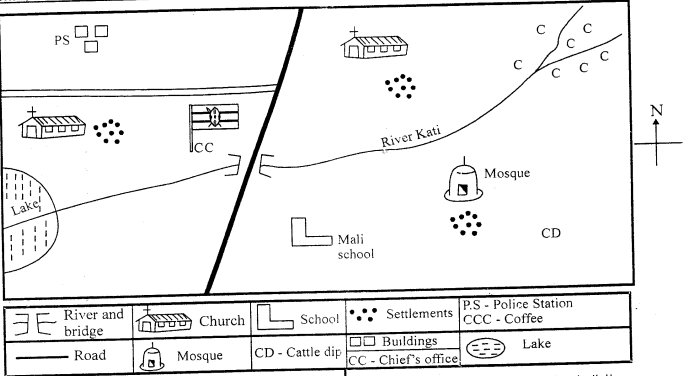 People in kati area get water from a _________________The main cash crop in the area is ___________________The name of the school in kati area is ___________________Kati area is likely to be ___________________ (sub-location, location, county)River kati starts from what direction ____________________Children you learn with in the same class and share items are your _____________________Elijah is facing the sun in the morning. He is walking towards ________________________An instrument used to tell the direction of one place from another is called __________________The sun sets to the __________________The other name for the four main points of a compass is ___________________Mountains, rivers, lakes are all called __________________features.The direction of a compass marked below is called ________________
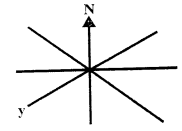 A person who uses compass direction to land at an airport is called _________________________There are ______________ counties in Kenya.The smallest county in Kenya is _________________________.The head of a county is called _____________________Which one is the following is the odd one out. 
(bus, aeroplane, ship and cart)An area with many trees is called a _______________________Rainfall, sunshine, temperature, wind are all called _____________________Drops of water that fall from the sky are called ____________________
(clouds, rain, sunshine)The head of a location is called _______________________A river which flows throughout the year is called _______________________Crops that are grown for sale are called ____________________My father's father is my __________________________Name one physical feature in your county.Kamau is sitting facing the sun in the morning. His right hand is facing _________________Planting different types of crops at different times is called ___________________
(soil erosion, crop rotation, shift cultivation)What is the name of your county? ________________________People come together in our county to ___________________
(chase one another, help one another, quarrel one another)Dairy animals are mainly kept for _____________________ (meat, milk, blood, mutton)The people who keep law and order in our country are the ____________________A flat area is called a __________________ (valley, coast, plain)A person who mends our clothes is called a ___________________The largest county in Kenya is _______________________Mountains, valleys, hills and rivers all are called __________________ features.A weather instrument used to measure the amount of rainfall is called ___________________CHRISTIAN RELIGIOUS EDUCATIONHuman beings are special. They are created in ______________ image.Complete Psalms 139:13 "You created every part of me, you put me together in my _____________
womb.Write one good thought ___________________________________________The commandment that has a promise added is ______________________________________________________________ was punished by abusing his sister sexually. (David, Amnon)Our bodies are the ____________________ of the Holy Spirit.God does not make mistakes, we say He is ________________________ (loving, Holy)When I am sad, I can control my emotions by ___________________ (crying, sleeping, praying)The members of a nuclear family are __________________, _______________ and _______________When your friend wrong you, you should ________________________ (fight, abuse, forgive)MARKING SCHEMElakeCoffeeMali SchoolLocatioNorth EastFriendsEastCompassWestCardinal pointsPhysicalSouth WestPilot47MombasaGovernorcartforestweather elementsrainChiefPermanentCash cropsgrandfatherSouthcrop rotationHelp one anothrerMilkPolicePlainTailorMarsabitPhysicalRain gaugeC.R.EGod'sMother'sobey your father and motherAmnonTempleHolyPrayingfather, mother and childrenforgive